Publicado en  el 20/10/2016 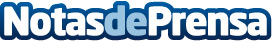 La empresa canadiense Solium abre un centro de operaciones en Barcelona para expandir su presencia en la región de EMEALa directora general de Industira, Núria Betriu, ha inaugurado este miércoles las nuevas oficinas de la compañía en el centro de la capital catalana, suponiendo la creación de 24 lugares de trabajo Datos de contacto:Nota de prensa publicada en: https://www.notasdeprensa.es/la-empresa-canadiense-solium-abre-un-centro-de Categorias: Internacional Nacional Idiomas Comunicación Cataluña Software Oficinas http://www.notasdeprensa.es